С 24 октября по 14 ноября 2016 г. в целях предупреждения детского дорожно-транспортного травматизма на территории Адмиралтейского района проводится целевое профилактическое мероприятие «Внимание - дети !»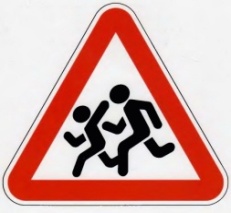 В период проведения мероприятия особое внимание будет уделяться соблюдению водителями скоростного режима, правил проезда пешеходных переходов, правил перевозки детей.За 9 месяцев 2016 года в Адмиралтейском районе г. Санкт-Петербурга произошло 13 (-12) дорожно-транспортных происшествий с участием детей в которых пострадало 13 (-12) детей, из них по вине водителей пострадало 12 детей, по собственной вине пострадал 1 ребёнок.Уважаемые взрослые!В дни школьных каникул ваши дети будут в постоянном движении, в роли пешеходов и пассажиров. Уберечь их от беды – наш с вами долг и обязанность. Взрослым необходимо подавать добрый пример безопасного поведения на дороге, особенно если вы сопровождаете ребенка.Поэтому контролируйте нахождение ребёнка на улице, напоминайте о правилах безопасного поведения.Обучайте детей безопасному поведению на дорогах и улицах. Помогите им сориентироваться в дорожной обстановке, не оставайтесь равнодушными к опасному поведению детей на дороге.Родители, выбирайте детям безопасные маршруты следования в школу и обратно, лично сопровождайте первоклассников и учащихся начальных классов.Главный залог безопасности вашего ребенка на дороге - ваше участие и личный пример.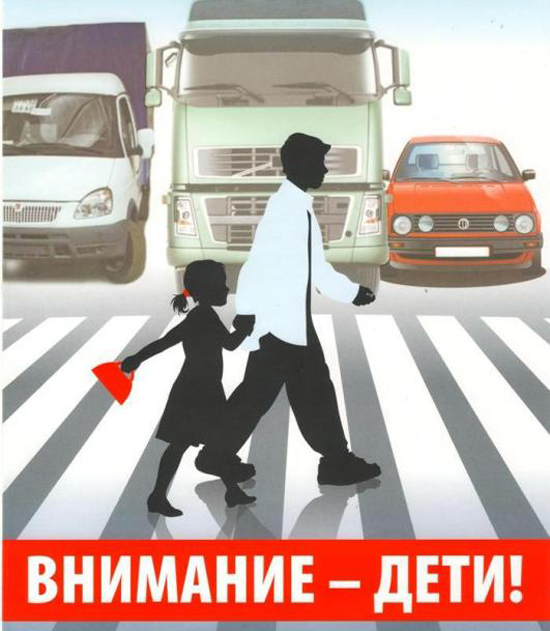 Ежедневно напоминайте детям о правилах дорожного движения. Не оставайтесь равнодушными к поведению детей на дороге. Сделанное вовремя замечание может предотвратить беду.БЕРЕГИТЕ ЖИЗНЬ ВАШИХ ДЕТЕЙ!Пропаганда БДД отдела ГИБДД УМВД России по Адмиралтейскому району г. Санкт-Петербурга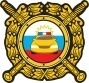 